Программы обучения в начальной школе От того, как будет чувствовать себя ребёнок,
поднимаясь на первую ступеньку лестницы познания, что он будет переживать,
зависит весь его дальнейший путь к знаниям.

В.А. Сухомлинский



Поступление ребенка в первый класс - одно из важнейших и волнующих событий в жизни каждого родителя. Поэтому необходимо серьезно подойти к решению этого вопроса: выбрать хорошую школу для Вашего малыша, обязательно познакомиться с учителем. Ведь именно в начальной школе формируется желание учиться и узнавать новое, умение усваивать материал, умение ладить со сверстниками, происходит дальнейшее развитие определенных способностей (технических или гуманитарных) и многое другое. Очень важно обратить внимание еще на такой вопрос - программа обучения или учебно-методический комплект (УМК), по которым будет учиться ребенок. Так как по этим учебникам и рабочим тетрадям ему и, возможно, Вам придется осваивать материал, получать базовые знания. А от их качества будет зависеть то, насколько легко и быстро ребенок втянется в процесс обучения, и с какими знаниями он придет в среднюю школу.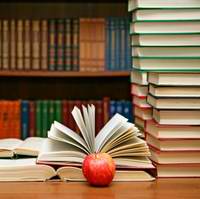 Начальное общее образование включает в себя (приказ Минобрнауки России от 21 октября 2004г. N 93): 
- традиционную систему обучения ( программы "Школа России", "Гармония", "Школа 2000...", "Школа 2100", "Начальная школа XXI века", "Классическая начальная школа", "Перспективная начальная школа", "Планета знаний" ); 
- развивающие системы обучения ( система Л.В.Занкова и система Д.Б.Эльконина-В.В.Давыдова).Особенностью перечисленных программ и систем является то, что учебники входят в "Федеральные перечни учебников, рекомендованных (допущенных) Министерством образования и науки Российской Федерации к использованию в образовательном процессе в общеобразовательных учреждениях". Каждая программа или система имеет свои цели, задачи, принципы, с которыми можно подробно ознакомиться в пояснительных записках. У каждой программы или системы есть свой автор (научный руководитель). Но над составлением  УМК работает целый коллектив. Поэтому авторы учебников будут разные. Учебно-методический комплект (УМК) обычно включает в себя: учебники, рабочие тетради, наглядные и дидактические пособия, самостоятельные и контрольные работы, методические рекомендации и поурочные планы. Кроме того, существуют предметные линии учебников, которые не входят в УМК  перечисленных ранее программ и систем, но также включены в Федеральные перечни рекомендованных (допущенных) учебников. Примерно с 30-х годов прошлого столетия в теории отечественной педагогики постепенно утвердилось принципиально новое понимание развития ребенка. На смену его трактовке как вызревания заложенных в человеке способностей пришло понятие активности ребенка в учебно-воспитательном процессе. А с конца 60-х годов идея развивающего обучения входит в практику отечественной школы, где в течение нескольких десятилетий параллельно развиваются системы так называемого традиционного и развивающего обучения, которые первоначально противопоставляются друг другу и считаются альтернативными. В рамках традиционной и развивающей систем обучения разрабатываются различные авторские программы и учебно-методические комплекты. Однако с течением времени противоречия между традиционной и развивающей системами обучения постепенно смягчаются, и на современном этапе развития начального образования все учебно-методические комплекты ориентируются на тезис активности ребенка в процессе обучения. В этом состоит одно из важных направлений развития общеобразовательной школы, «модернизация которой предполагает ориентацию образования не только на усвоение обучающимися определенной суммы знаний, но и на развитие его личности, его познавательных и созидательных возможностей» (Концепция модернизации российского образования на период до 2010 года).При этом важно учесть и следующее - нет "плохих" и "хороших" программ. Все они одобрены Министерством образования и составлены так, чтобы дети к концу начальной школы получили уровень знаний, предусмотренный государственным стандартом, так сказать, обязательный минимум. И развивающая система ничем не лучше и не хуже традиционной. Многие программы традиционной системы (например, «Гармония», «Начальная школа ХХI века»,  «Школа 2000...» и «Школа 2100») были в последние годы переработаны так, что в них реализованы идеи развивающего обучения. Задания повышенной сложности, которые ассоциируются только с развивающими системами, есть во всех комплектах, но не являются обязательными для усвоения. На самом деле, каждая система рассчитана на определенный склад ума, или, иначе говоря, способ восприятия  и умственной обработки информации. А эти процессы у каждого ребенка индивидуальны. Авторство же проявляется в способах подачи материала, дополнительной информации, организации учебной деятельности.Практически у всех авторских обучающих программ есть как достоинства (о которых активно говорится), так и недостатки (информация о которых менее доступна). Если ваш школьный учитель прошел обучение, сертифицирован, взаимодействует с методистами и имеет доступ к пособиям, вероятность получения качественного результата выше. Еще лучше, если в школе соблюдается программная преемственность между начальным и средним звеном, совместно работают педагоги-предметники.Выбирая развивающую программу, всегда нужно думать о том, есть ли у нее продолжение в средних классах? Или отзанимавшись четыре класса начальной школы по нестандартным учебникам, ребенок перейдет в пятый класс на стандартные образовательные "рельсы"?Согласно статье 32 Закона РФ «Об образовании» "К компетенции образовательного учреждения относятся: определение списка учебников в соответствии с утвержденными федеральными перечнями учебников, рекомендованных или допущенных к использованию в образовательном процессе в имеющих государственную аккредитацию и реализующих образовательные программы общего образования образовательных учреждениях, а также учебных пособий, допущенных к использованию в образовательном процессе в таких образовательных учреждениях".   
Согласно статье 55 Закона РФ «Об образовании» "При исполнении профессиональных обязанностей педагогические работники имеют право на свободу выбора и использования методик обучения и воспитания, учебных пособий и материалов, учебников в соответствии с образовательной программой, утвержденной образовательным учреждением, методов оценки знаний обучающихся, воспитанников. Выбор учебников и учебных пособий, используемых в образовательном процессе в имеющих государственную аккредитацию и реализующих образовательные программы общего образования образовательных учреждениях, осуществляется в соответствии со списком учебников и учебных пособий, определенным образовательным учреждением".Таким образом, сегодня учителя начальных классов могут выбирать не только образовательную программу, но, в первую очередь, учебники, создающие благоприятную и комфортную среду для обучения, прививающие детям любовь к познанию с первых дней их пребывания в школе. При этом учитель вправе выбрать УМК только в соответствии с той образовательной программой, которая утверждена в образовательном учреждении. Выбирая какую-то программу за основу, педагог следует ей все четыре года. В одной школе в разных классах могут применяться разные программы. При этом один из классов чаще всего учится по УМК  "Школа России". Кроме того, на практике часто бывает и такое: математика из одной программы, русский язык или окружающий мир - из другой.Необходимо обратить внимание и на такой момент. Программы составлены так, что за 4 года обучения ребенок получит все базовые знания. Однако материал изложен и распределен по годам в разной последовательности. А итоговые контрольные работы за четверть и за год все решают одинаковые. И здесь многое зависит от учителя. Сейчас решается вопрос о содержании контрольных работ, их соответствия программам и системам обучения.Программа "Школа России" 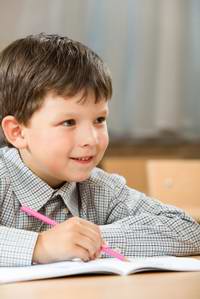 "Школа Росcии" -  это учебно-методический комплект для 4-летней начальной школы. Научный руководитель комплекта - Андрей Анатольевич Плешаков, кандидат педагогических наук. В качестве единого целостного комплект «Школа России» работает с 2001 года. «Школа России» — это один из самых известных и востребованных учебно-методических комплектов для обучения в начальной школе. УМК постоянно обновляется и является надёжным инструментом реализации стандарта второго поколения.УМК "Школа России" включает в себя  завершенные линии учебников по всем основным предметам начального образования:
- Обучение грамоте и чтению.
Русская азбука. Авторы:  Горецкий В.Г., Кирюшкин В.А., Шанько А.Ф.
- Русский язык (2 линии).
Авторы:  Зеленина Л.М., Хохлова Т.Е.
Авторы:  Канакина В.П., Горецкий В.Г.
- Литературное чтениe. Автор  Климанова Л.Ф.
- Математика. Авторы:  Моро М.И. и др.
- Окружающий мир. Автор Плешаков А.А.
- Изобразительное искусство (2 линии).
Авторы:  Неменская Л.А.(1 класс и 4 класс); Коротеева Е.И. (2 класс); Горяева Н.А., Неменская Л.А., Питерских А.С. (3 класс).
Авторы:  Шпикалова Т.Я. (1 класс); Шпикалова Т.Я., Ершова Л.В. (2 класс и 4 класс); Шпикалова Т.Я., Ершова Л.В., Величкина Г. А. (3 класс).

Все учебники включены в Федеральный перечень учебников, рекомендованных Министерством образования и науки Российской Федерации, на 2010-2011 учебный год;  отвечают требованиям действующего  Государственного стандарта начального общего образования; обеспечивают преемственность с дошкольным и основным общим образованием.

УМК создан  на достижениях педагогической науки и практики с опорой на новые теоретические концепции;  обеспечивает общие методические  подходы к преподаванию всех предметов в начальной школе; работа по этим учебникам позволят ребенку адаптироваться в школьном коллективе, накопить необходимые знания и умения для успешного обучения в школе; в полном объеме учитываются индивидуальные особенности детей.

Главная идея программы: “Школа России” создается в России и для России. Школа России должна стать школой духовно-нравственного развития. Именно такая школа будет достойна России.

Цели обучения:
1) создание условий для развития личности младшего школьника, реализации его способностей, поддержка индивидуальности;
2) освоение младшим школьником системы знаний, общеучебных и предметных умений и навыков;
3) формирование у ребенка интереса к учению и умения учиться;
4) формирование здоровьесберегающих навыков, обучение основам безопасной жизнедеятельности.

Принципы:
- приоритет воспитания в образовательном процессе;
- личностно-ориентированный и деятельностный характер обучения;
- сочетание инновационных подходов с традициями отечественного образования.

Основной особенностью методов и форм является то, что предпочтение отдается проблемно-поисковой и творческой деятельности младших школьников. Такой подход предусматривает создание проблемных ситуаций, выдвижение предположений, поиск доказательств, формулирование выводов, сопоставление результатов с эталоном. При таком подходе возникает естественная мотивация учения, успешно развивается способность ребенка понимать смысл поставленной задачи, планировать учебную работу, контролировать и оценивать ее результат. Проблемно-поисковый подход позволяет выстраивать гибкую методику обучения, хорошо адаптированную к специфике учебного содержания и конкретной педагогической ситуации, учитывать индивидуальные особенности детей, их интересы и склонности. Он дает возможность применять обширный арсенал методов и приемов эвристического характера, целенаправленно развивая познавательную активность и самостоятельность учащихся. При этом демонстрируется возможность существования различных точек зрения на один и тот же вопрос, воспитывается терпимость и уважение к мнению другого, культура диалога, что хорошо согласуется с задачей формирования толерантности.

В комплект входят учебники и учебные пособия нового поколения, отвечающие требованиям к современной учебной книге. При этом в нем бережно сохранены лучшие традиции русской школы, учитывающие известные принципы дидактики, в частности учет возрастных особенностей детей, постепенное нарастание трудности в предъявлении учебного материала и др. Авторы учебников и учебных пособий взяли на вооружение все лучшее, что было накоплено и апробировано в практике отечественной школы, доказало свою доступность для учащихся младшего школьного возраста, гарантирует достижение положительных результатов в обучении и реальные возможности личностного развития ребенка.Комплект учебников «Школа России» представляет собой целостную модель начальной школы, построенную на единых концептуальных основах и имеющую полное программно-методическое обеспечение.
При этом учебно-методическому комплекту приданы такие качества, как фундаментальность, надёжность, стабильность, открытость новому, которые должны быть неотъемлемыми характеристиками начальной школы для того, чтобы она могла с успехом выполнять свое высокое предназначение.

Обобщающими характеристиками содержания комплекта являются следующие:
- Личностно-развивающий характер образования с приоритетом духовно-нравственного развития ребенка.
- Граждански-ориентированный характер образования, предусматривающий воспитание ребенка гражданином своей страны, развивающий чувства гражданственности и патриотизма.
- Глобально-ориентированный характер образования, отвечающий новым задачам образования в эпоху глобализации.
- Экоадекватный характер образования с приоритетным вниманием к проблемам экологической этики, воспитанию любви и бережного отношения к природе.Программа "Перспектива" "Перспектива" - это система учебников (учебно-методический комплекс) для начальной школы, которая включает в себя завершенные предметные линии :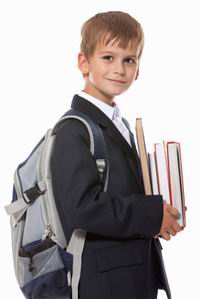 - Русский язык.
   Азбука. Авторы: Климанова Л.Ф., Макеева С.Г. 
   Русский язык. Авторы: Климанова Л.Ф., Макеева С.Г., Бабушкина Т.В.
- Литературное чтение. Авторы: Климанова Л.Ф., Горецкий В.Г., Виноградская Л.А., Бойкина М.В.
- Английский язык (2-4 класс). 2 линии. 
  "Английский в фокусе" ("Spotlight"). Авторы: Быкова Н.И., Дули Д., Поспелова М.Д., Эванс В. 
   "Звездный английский" ("Starlight"). Авторы: Баранова К.М., Дули Д., Копылова В.В., Мильруд Р.П., Эванс В. (расширенное содержание обучения иностранному языку)
- Немецкий язык (2-4 класс). Авторы: Бим И.Л., Рыжова Л.И., Фомичева Л.М. и др. (Учебники могут использоваться в составе системы «Школа России»)
- Испанский язык (2-4 класс). Авторы: Воинова А.А., Бухарова Ю.А., Морено К.В. (Учебники могут использоваться в составе системы «Школа России»)
- Французский язык (2-4 класс). Авторы: Касаткина Н.М., Белосельская Т.В., Гусева А.В., Береговская Э.М.
- Математика. Автор Петерсон Л.Г.
- Информатика. Авторы: Рудченко Т.А., Семёнова А.Л.
- Окружающий мир. Авторы: Плешаков А.А., Новицкая М.Ю.
- Музыка. Авторы: Критская Е.Д., Сергеева Г.П., Шмагина Т.С.
- Изобразительное искусство. Авторы: Шпикалова Т.Я., Ершова Л.В.
- Технология. Авторы: Роговцева Н.И., Богданова Н.В., Фрейтаг И.П., Добромыслова Н.В., Шипилова Н.В., Анащенкова С.В. (Учебники могут использоваться в составе системы «Школа России»)
- Физическая культура. Автор Матвеев А.П.
- Основы духовно-нравственной культуры народов России (4-5 класс). (Учебники могут использоваться в составе системы «Школа России») 
   Основы мировых религиозных культур. Беглов А.Л., Саплина Е.В., Токарева Е.С. и др. 
   Основы православной культуры. Автор Кураев А.В. 
   Основы исламской культуры. Авторы: Латышина Д.И., Муртазин М.Ф. 
   Основы буддийской культуры. Автор Чимитдоржиев В.Л. 
   Основы иудейской культуры. Авторы: Членов М.А., Миндрина Г.А., Глоцер А.В. 
   Основы светской этики. Авторы: Бондаренко Л.И., Перов В.Ю.Учебники комплекта «Перспектива» были включены в Федеральные перечни учебников, рекомендованных или допущенных Министерством образования и науки Российской Федерации к использованию в образовательном процессе в общеобразовательных учреждениях, на 2010/11 учебный год (Приказ Минобрнауки РФ № 822 от 23 декабря 2009 г.). Однако на момент выхода Перечня не все предметные линии комплекта были завершены.В ноябре 2010 года издательство «Просвещение» получило положительные экспертные заключения Российской академии наук и Российской академии образования о том, что система учебников «Перспектива» обеспечивает достижение результатов освоения основной образовательной программы начального общего образования и полностью соответствует требованиям федерального государственного образовательного стандарта начального общего образования (ФГОС). Кроме того, успешно прошли экспертизу учебники, принадлежащие к завершённым предметным линиям УМК «Перспектива». Все учебники, составляющие завершённые предметные линии, получили положительные оценки РАН и РАО.24 декабря 2010 года утвержден Федеральный перечень учебников, рекомендованных Министерством образования и науки Российской Федерации к использованию в образовательном процессе в общеобразовательных учреждениях, на 2011/2012 учебный год (Приказ Минобрнауки РФ № 2080 от 24 декабря 2010 г.) . УМК «Перспектива» входит в раздел перечня "Учебники, содержание которых соответствует федеральному государственному образовательному стандарту начального общего образования", подраздел "Учебники, принадлежащие к системе учебников"УМК программы "Перспектива" создан на концептуальной основе, отражающей современные достижения в области психологии и педагогики, с сохранением при этом тесной связи с лучшими традициями классического школьного образования России. При создании УМК учтены не только современные требования общества, но и культурно-историческая перспектива его развития. Программа "Перспектива" обеспечивает доступность знаний и качественное усвоение материала, всестороннее развитие личности младшего школьника с учетом его возрастных особенностей, интересов и потребностей. Учебно-методический комплекс учебников «Перспектива» создавался коллективом ученых и педагогов Российской академии наук, Российской академии образования, Федерального института развития образования в тесном сотрудничестве с издательством «Просвещение».Уникальность комплекта для начальной школы «Перспектива» в том, что он создавался параллельно с разработкой Федерального государственного образовательного стандарта начального общего образования. Первые учебники и учебные пособия комплекта «Перспектива» начали выпускаться с 2006 года. В работе над комплектом «Перспектива» совместно с издательством «Просвещение» принимают участие ученые РАО, РАН, методисты и педагоги. Основополагающими принципами комплекта являются: гуманистический, принцип историзма, коммуникативный и принцип творческой активности. Такой принципиальный подход позволяет организовать процесс обучения с одной стороны под цель, направленную на получение знаний в соответствии с требованиями нового стандарта, с другой стороны как средство формирования универсальных учебных умений и личностных качеств, т.е. развитие и воспитание ребенка.Идеологической основой системы учебников «Перспектива» является «Концепция духовно-нравственного развития и воспитания личности гражданина России», направленная на формирование у подрастающего поколения системы ценностей гуманизма, созидания, саморазвития, нравственности как основы успешной самореализации школьника в жизни и труде и как условия безопасности и процветания страны.Дидактической основой системы учебников «Перспектива» является дидактическая система деятельностного метода (Л.Г. Петерсон), синтезирующая на основе методологического системно-деятельностного подхода неконфликтующие между собой идеи из современных концепций развивающего образования с позиций преемственности научных взглядов с традиционной школой (Заключение РАО от 14.07.2006 года, Премия Президента РФ в области образования за 2002 год).Методологической основой ФГОС является системно-деятельностный подход. Именно системно-деятельностный подход, заложенный в основу комплекта «Перспектива», позволяет ориентировать педагога на достижение личностных и метапредметных результатов обучения младших школьников. Достижению указанных результатов способствует тематическое единство всех предметных линий комплекта, выраженных в следующих тезисах:
- «Я в мире и мир во мне»: важно, чтобы обучение способствовало построению образа «Я», которое включает в себя самопознание, саморазвитие и самооценку, формирование гражданской идентичности личности, принятие и осмысление нравственных и культурных ценностей, правил взаимодействия с окружающим миром. 
- «Хочу учиться!»: ребенок часто задает вопрос «почему?», ему интересно знать все и обо всем. Наша задача сохранить этот интерес и при этом научить ребенка самостоятельно находить ответы, планировать свою деятельность и доводить ее до конца, оценивать результат, исправлять ошибки и ставить новые цели. 
- «Я общаюсь, значит, я учусь»: процесс обучения невозможен без общения. Нам кажется чрезвычайно важным строить процесс обучения как совершенствование субъект-субъектного и субъект-объектного общения, то есть, во-первых, учить ребенка свободно вести конструктивный диалог, слушать и слышать собеседника, а во-вторых, формировать информационную культуру — находить необходимые источники знаний учить получать информацию из различных источников, анализировать ее, и, конечно, работать с книгой. 
- «В здоровом теле здоровый дух!»: здесь важно и сохранить здоровье учеников в процессе обучения, и научить детей самим заботиться о здоровье, понимая, что здоровье – это не только физическая, но и духовная ценность. В этой связи, в понятие здоровье включены не только правила гигиены и правила безопасного поведения, но и определенные ценностные установки: умение сопереживать, сочувствовать, заботиться о себе, о природе, об окружающих людях, беречь и чтить то, что ими создано.Заявленные тезисы авторы комплекта «Перспектива» раскрывают через тематические направления: «Моя семья - мой мир», «Моя страна - мое Отечество», «Природа и культура - среда нашей жизни», «Моя планета - Земля», которые интегрируют учебный материал разных предметов и позволяют эффективнее формировать у ребенка целостную картину мира.Еще одно преимущество обучения по УМК «Перспектива» в том, что, система построения учебного материала позволяет каждому ученику поддерживать и развивать интерес к открытию и изучению нового. В учебниках задания предлагаются в такой форме, чтобы познавательная активность, познавательный интерес и любознательность ребенка переросли в потребность изучать новое, самостоятельно учиться. Ученик на каждом уроке, как бы, приоткрывает для себя содержание будущих тем. Обучение строится по диалектическому принципу, когда введение новых понятий и идей, первоначально представленных в наглядно-образной форме или в виде проблемной ситуации, предшествует их последующему детальному изучению. Каждый учебник снабжен системой заданий, направленных на развитие как логического, так и образного мышления ребенка, его воображения, интуиции. В учебниках системно выстроен теоретический материал, к которому предложены практические, исследовательские и творческие задания, позволяющие активизировать деятельность ребенка, применять полученные знания в практической деятельности, создавать условия для реализации творческого потенциала ученика.Следующая особенность УМК «Перспектива» в контексте его соответствия требованиям ФГОС - это большие возможности для решения воспитательных задач. Реализация в УМК Концепции духовно-нравственного развития и воспитания личности гражданина России направлена на формирование ценностного мировоззрения, воспитание и становление нравственной позиции личности младшего школьника. Эти задачи педагог решает в процессе обсуждения системы вопросов, проблемных и практических ситуаций, текстов, направленных на воспитание самых добрых чувств, любви и интереса к своей семье, малой и большой Родине, традициям и обычаям народов, проживающих на территории России, их культурному и историческому наследию.Основой информационно-образовательной среды для начальной школы являются завершенные предметные линии системы учебников «Перспектива». Учебники эффективно дополняют рабочие и творческие тетради, словари, книги для чтения, методические рекомендации для учителей, дидактические материалы, мультимедийные приложения (DVD-видео; DVD-диски со сценариями уроков, реализующих деятельностный метод обучения; CD-ROM диски; презентационные материалы для мультимедийных проекторов; программное обеспечение для интерактивной доски и др.), Интернет-поддержка и другие ресурсы по всем предметным областям учебного плана ФГОС (ФГОС, раздел III, п.19.3.). Все это позволяет организовывать различные виды деятельности учащихся, эффективно использовать современные методы и технологии организации учебно-воспитательной работы.Еще одной отличительной чертой системы учебников «Перспектива», обеспечивающей ему статус ядра информационно-образовательной среды для начальной школы, является разработанная специальная система навигации, позволяющая ученику ориентироваться как внутри УМК, так и выходить за его рамки в поисках других источников информации. Таким образом, система учебников «Перспектива» интегрирована в единую идеологическую, дидактическую и методическую систему, помогающую учителю обеспечивать требования современного образовательного процесса, определяемые ФГОС.Для УМК «Перспектива» разработано новое методическое сопровождение - «Технологические карты», помогающие учителю реализовывать требования ФГОС в образовательном процессе. «Технологические карты» - это новый методический инструментарий, обеспечивающий учителю качественное преподавание нового учебного курса путем перехода от планирования урока к проектированию изучения темы. В «Технологических картах» определены задачи, планируемые результаты (личностные и метапредметные), указаны возможные межпредметные связи, предложен алгоритм прохождения темы и диагностические работы (промежуточные и итоговые) для определения уровня освоения темы учащимися. Карты размещены на сайте издательства «Просвещение» в разделе ««Перспектива» учителям». Кроме того, для учителей и родителей разработаны дополнительные интернет-ресурсы, включающие разработки уроков, статьи и комментарии, консультативную поддержку учителей и родителей (на вопросы родителей и учителей отвечают психологи, учителя, авторы).Для того чтобы обеспечить эффективность использования системы учебников «Перспектива» в практической деятельности учителей, построена многоуровневая система повышения квалификации педагогов разных категорий (учителей начальной и средней школы, воспитателей дошкольных образовательных учреждений, завучей, директоров, методистов, преподавателей педколледжей и педвузов, психологов и др.), создающая условия для поэтапного освоения ими педагогических инструментов деятельностного обучения как на федеральном уровне (в Центре системно-деятельностной педагогики «Школа 2000…» АПК и ППРО), так и в регионах на основе принципа сетевого взаимодействия.Созданные механизмы повышения качества работы педагогов в соответствии с требованиями ФГОС на единых идеологических, дидактических и методических основаниях открывает перспективу для реального перехода школы к реализации поставленных новых целей и ценностей образования и построения единого образовательного пространства обучения, воспитания и здоровьесбережения школьников.Программа "Гармония" "Гармония" -  это учебно-методический комплект для 4-летней начальной школы. Комплект был создан в 2000г. (научный руководитель - Н.Б.Истомина, доктор педагогических наук, профессор).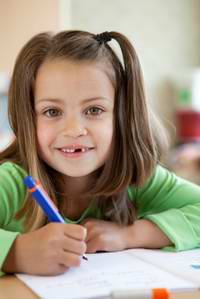 УМК "Гармония" включает в себя учебники по  следующим учебным предметам:   
- Обучение грамоте и чтению (2 линии). 
Азбука. Авторы:  Бетенькова Н.М., Горецкий В.Г.,              Фонин Д.С..  
Букварь. Авторы:  Соловейчик М.С., Кузьменко Н.С., Бетенькова Н.М., Курлыгина О.Е.  
- Русский язык. Авторы: Соловейчик М.С.,                         Кузьменко Н.С. 
- Литературное чтение. Автор  Кубасова О.В..  
- Математика. Автор  Истомина Н.Б..  
- Окружающий мир. Авторы:  Поглазова О.Т., Шилин В.Д..  
- Технология. Автор Н.М. Конышева. Все учебники включены в Федеральный перечень учебников, рекомендованных Министерством образования и науки Российской Федерации, на 2010-2011 учебный год. Методическое оснащение комплекта «Гармония» прошло экспериментальную проверку в разных масштабах: на уровне дипломных исследований, которыми руководили авторы предметных комплектов, на уровне кандидатских и докторских исследований и на уровне массовой проверки в практике школ.Учебно-методический комплект по математике для четырехлетней начальной школы (автор Н.Б. Истомина) удостоен премии Правительства РФ в области образования за 1999 год.В настоящее время ведется работа по созданию УМК по английскому языку, изобразительному искусству и музыке. 
Таким образом, комплект «Гармония» будет полностью обеспечивать учебный процесс в начальной школе учебно-методическими пособиями по всем предметам, включённым в Федеральный базисный учебный план. Поэтому одной из главных задач авторов комплекта «Гармония» явилась разработка способов организации учебной деятельности младших школьников, обеспечивающих комфортные условия для развития ребенка в процессе усвоения знаний, умений и навыков, соответствующих учебным программам и требованиям начального образовательного стандарта.В учебно-методическом комплекте «Гармония» реализованы: способы организации учебной деятельности учащихся, связанные с постановкой учебной задачи, с ее решением, самоконтролем и самооценкой; способы организации продуктивного общения, которое является необходимым условием формирования учебной деятельности; способы формирования понятий, обеспечивающие на доступном для младшего школьного возраста уровне осознание причинно-следственных связей, закономерностей и зависимостей.Методическая интерпретация в комплекте современных тенденций развития начального образования обеспечивает: понимание ребенком изучаемых вопросов, условия для гармоничных отношений учителя с учеником и детей друг с другом, создание для каждого ученика ситуации успеха в познавательной деятельности.Рассматривая учебные книги, входящие в комплект (учебник, учебник-тетрадь, тетради с печатной основой), как модель учебного процесса, интегрирующую предметное содержание и виды познавательной деятельности, авторы комплекта «Гармония» реализовали в системе учебных заданий: 
- целенаправленное формирование приемов умственной деятельности (анализ и синтез, сравнение, классификация, аналогия, обобщение); 
- приоритет самостоятельной деятельности учащихся в усвоении содержания; 
- активное включение в познавательную деятельность приемов наблюдения, выбора, преобразования и конструирования; 
- соблюдение баланса между интуицией и знанием; 
- разноплановое рассмотрение одного и того же объекта; 
- опору на опыт ребенка; 
- параллельное использование различных моделей: предметных, вербальных, графических, схематических и символических — и установление соответствия между ними; 
- взаимосвязь индуктивных и дедуктивных рассуждений; 
- единство интеллектуальных и специальных умений; 
- создание каждому ребенку условий максимального эмоционального благополучия в процессе усвоения им предусмотренных программой знаний.

В УМК «Гармония» каждая предметная линия изначально разрабатывалась авторами с особым акцентом на формирование у учащихся именно универсальных учебных действий (которые в авторских концепциях и программах первоначально обозначены как общеучебные умения; в соответствии с принятой на этапе их создания терминологией это понятие следует рассматривать как идентичное УУД), которые создают возможность самостоятельного успешного усвоения новых знаний, умений и компетентностей, включая организацию усвоения, то есть умения учиться. При этом знания, умения и навыки рассматриваются как производные от соответствующих видов целенаправленных действий, т.е. они формируются, применяются и сохраняются в тесной связи с активными действиями самих учащихся. 

Особенностью комплекта «Гармония» является обеспечение взаимосвязи между подготовкой учителя в вузе и его профессиональной практической деятельностью. Авторы комплекта «Гармония» (Н.Б. Истомина, М.С. Соловейчик, Н.С. Кузьменко, О.В. Кубасова, Н.М. Конышева) одновременно являются авторами учебников и учебных пособий, по которым ведется обучение на факультетах подготовки учителей начальных классов в вузах и педколледжах России.Программа "Школа 2000" (математика Петерсон) Образовательная система деятельностного метода обучения «Школа 2000…» - это непрерывный курс математики авторов Л.Г. Петерсон, Г.В. Дорофеева, Е.Е. Кочемасовой, Н.П. Холиной для дошкольников, учащихся начальной и 5-6 классов средней школы. Научный руководитель проекта – доктор педагогических наук, профессор кафедры начального и дошкольного образования АПК и ППРО РФ, директор Центра   системно-деятельностной педагогики «Школа 2000…»  Л.Г. Петерсон.
Авторскому коллективу «Школа 2000…» Указом Президента Российской Федерации присуждена премия Президента РФ в области образования за 2002 год за создание дидактической системы деятельностного метода для общеобразовательных учреждений.

Учебно-методический комплект "Школа 2000..." включает в себя: учебники для дошкольников, учащихся начальной (автор Л.Г. Петерсон) и средней школы (авторы Г.В. Дорофеев, Л.Г. Петерсон) ; методические рекомендации, наглядные и дидактические пособия, самостоятельные и контрольные работы.                                     Учебники для 1-4 классов и 5-6 классов входят в Федеральный перечень учебников, рекомендованных Министерством образования и науки Российской Федерации, на 2010-2011 учебный год.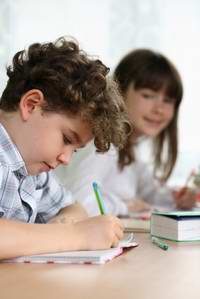 Курс обеспечен отлаженной системой курсовой подготовки учителей, является непрерывным и реализует поэтапную преемственность между всеми ступенями обучения на уровне методологии, содержания и методики.
К учебникам математики Л.Г. Петерсон разработано эффективное средство управления учебным процессом. Компьютерная программа-эксперт «Электронное приложение к учебнику Л.Г. Петерсон» предназначена для диагностики процесса обучения и сравнения результатов с возрастными нормами. Применение электронного приложения для 1-4 классов существенно облегчает работу учителя и повышает качество образовательного процесса в целом.

Российская академия образования отмечает, что авторскому коллективу Ассоциации «Школа 2000…» удалось создать современную образовательную систему для массовой школы, которая полностью соответствует государственной политике и направлениям модернизации российского образования и эффективно реализует современные идеи восстановления единства образовательного пространства на этапе его перехода к деятельностной парадигме образования, методологизации содержания образования, непрерывно и преемственно организованного от дошкольной подготовки до окончания общеобразовательной школы, а затем и в системе среднего и высшего профессионального образования. 

Разработана система дидактических принципов деятельностного метода обучения, а именно:
а) принцип деятельности, заключающийся в том, что ученик, получая знания не в готовом виде, а, добывая их сам, осознает при этом содержание и формы своей учебной деятельности, понимает и принимает систему ее норм, активно участвует в их совершенствовании, что способствует активному успешному формированию его общекультурных и деятельностных способностей, общеучебных умений;
б) принцип непрерывности, означающий преемственность между всеми ступенями обучения на уровне технологии, предметного и надпредметного содержаний и методик их усвоения;
в) принцип целостного представления о мире, предполагающий формирование у учащихся обобщенного системного представления о мире (природе, обществе, социокультурном мире и мире деятельности, о себе самом, о роли различных наук и знаний);
г) принцип мимнимакса, заключающийся в следующем: школа должна предложить ученику возможность освоения содержания образования на максимальном для него уровне и обеспечить при этом усвоение на уровне социально безопасного минимума (государственного стандарта знаний, умений, способностей);
д) принцип психологической комфортности, предполагающий снятие всех стрессообразующих факторов учебного процесса, создание в школе и на уроках доброжелательной атмосферы, ориентированной на реализацию идей педагогики сотрудничества, развитие диалоговых форм общения;
е) принцип вариативности, предполагающий формирование у учащихся способностей к принятию решений в ситуациях выбора в условиях решения задач и проблем;
ж) принцип творчества, означающий максимальную ориентацию на творческое начало в учебной деятельности учащихся, приобретение ими собственного опыта творческой деятельности.

Разработана и соотнесена с различными возрастными ступенями технология деятельностного метода обучения (включающая структуру современного урока и системную типологию уроков), которая позволяет заменить методы «объяснения» нового материала построением осознанных учащимися способов самостоятельного «открытия» новых знаний, проектирования способов решения задач, коррекции и самооценки собственной деятельности, рефлексии ее результатов.Такая технология результативна, поскольку не только обеспечивает высокое качество предметных знаний и умений, эффективное развитие интеллекта и творческих способностей, воспитание социально значимых личностных качеств при сохранении здоровья учащихся, но и способствует активному формированию способностей к рефлексивной самоорганизации, что позволяет учащимся становиться самостоятельными субъектами своей учебной деятельности и в целом успешно ориентироваться и самоопределяться в жизни.Технология деятельностного метода имеет при этом общедидактический характер, то есть может быть реализована на любом предметном содержании и любой образовательной ступени с учетом возрастных особенностей и предшествующего уровня развития рефлексивно-организационных деятельностных способностей. 
Многолетние психолого-педагогические и медицинские исследования (Москва и Московская область, Санкт-Петербург, Екатеринбург, Ижевск, Казань, Пермь, Ярославль и др.) выявили эффективность предложенной технологии с точки зрения развития у детей мышления, речи, творческих и коммуникативных способностей, формирования умений деятельности, а также для глубокого и прочного усвоения ими знаний.Концепция курса математики 'Школа 2000...'"позволяет использовать его, на основе разработанной технологии, с широким спектром курсов по другим учебным предметам. Одним из вариантов такого использования, широко апробированным в практике работы общеобразовательных школ, является образовательная программа "Школа 2100". Такую программу часто называют "Школа 2000-2100". И объединяют в нее математику Петерсон Л.Г. и русский язык Бунеева Р.Н. В настоящее время это две разные программы. УМК "Школа 2100" включает в себя учебники математики других авторов.Программа "Школа 2100"(математика  Демидова Т.Е., Козлова С.А., Тонких А.П.) Образовательная система «Школа 2100» – это одна из программ развития общего среднего образования, направленная, прежде всего, на развитие и совершенствование содержания образования и на обеспечение его программно-методическими и учебными материалами. Научный руководитель программы c 1990  по август 2004 года – академик РАО А. А. Леонтьев, с сентября 2004 года - академик РАО Д.И. Фельдштейн.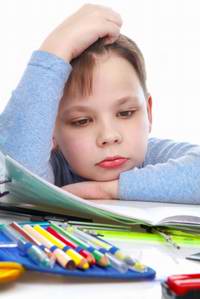 УМК "Школа 2100" для начальной школы включает в себя учебники по следующим учебным предметам:   
- Обучение грамоте и чтению. 
Букварь.  Авторы:  Бунеев Р.Н., Бунеева Е.В.,                    Пронина О.В.  
- Русский язык.   Авторы:   Бунеев Р.Н., Бунеева Е.В., Пронина О.В.  
- Литературное чтение.   Авторы:   Бунеев Р.Н., Бунеева Е.В.  
- Математика.   Авторы:  Демидова Т.Е., Козлова С.А., Тонких А.П.  
- Окружающий мир.  Авторы:  Вахрушев А.А., Бурский О.В., Раутиан А.С. (1-2 класс) и  Вахрушев А.А., Данилов Д.Д., Бурский О.В. и др. С.В. (3-4 класс).
- Информатика.  Автор Горячев А.В. 
- Технология.  Авторы:  Куревина О.А., Лутцева Е.А.
- Изобразит искусство.   Авторы:  Куревина О.А., Ковалевская Е.Д.
- Риторика. Автор Ладыженская Т.А.Все учебники (кроме ИЗО и риторики) включены в Федеральный перечень учебников, рекомендованных Министерством образования и науки Российской Федерации, на 2010-2011 учебный год.  Авторский коллектив Образовательной системы «Школа 2100» стал Лауреатом премии Правительства РФ 2008 года в области образования  «За теоретическую разработку основ образовательной системы нового поколения и ее практическую реализацию в учебниках».  Содержание образования определяется государственными стандартами и воплощается в содержании и формах учебной литературы для учащихся. Эксперты Российской академии образования отмечают, что авторскому коллективу «Школа 2100» удалось создать современную личностно ориентированную образовательную систему для массовой школы, которая полностью соответствует государственной политике и направлениям модернизации российского образования и эффективно реализует идеи развивающего образования, непрерывно и преемственно от дошкольной подготовки до окончания общеобразовательной школы.Главное преимущество учебно-методического комплекта «Школа 2100» заключается в глубокой преемственности и непрерывности образования. По этой программе дети могут учиться, начиная с дошкольного возраста и до окончания общеобразовательной школы (в основном по направлению русский язык-литература).Все учебники программы построены с учетом психологической специфики возраста. Характерной особенностью этой образовательной программы является принцип "минимакса": учебный материал предлагается ученикам по максимуму, а учащийся должен усвоить материал по минимуму стандарта. Таким образом, у каждого ребенка есть возможность взять столько, сколько он может.

Авторский коллектив Образовательной программы «Школа 2100» попытался разработать такую образовательную систему, которая:
• во-первых, была бы системой развивающего образования, готовящей школьника нового типа – внутренне свободного, любящего и умеющего творчески относиться к действительности, к другим людям, способного не только решить старую, но и поставить новую проблему, способного делать осознанный выбор и принимать самостоятельные решения;
• во-вторых, была бы доступна массовой школе, не требовала бы от учителей переучиваться заново;
• в-третьих, была бы разработана именно как целостная система – от теоретических основ, учебников, программ, методических разработок до системы повышения квалификации учителей, системы контроля и мониторинга результатов учения, системы внедрения в конкретные школы;
• в-четвертых, была бы системой целостного и непрерывного образования.Программа «Школа 2100» построена на основе концепции «педагогики здравого смысла» и концепций отдельных предметов. Объединяет основные современные подходы к процессу образования (развивающий, вариативный, гуманистический, личностно-ориентированный и др.). Эта концепция противопоставлена устаревшей «манипулятивной» парадигме, где учащийся выступает как объект обучения и воспитания, а не как равноправный участник или субъект образовательного процесса. В ней сформулированы цели, принципы и перспективы развития содержания и технологии российского образования (включая воспитание) на ближайшие десять лет, отвечающие развивающему и вариативному подходу и основанные на идее непрерывного образования.Авторы Образовательной системы "Школа 2100" разработали систему психолого-дидактических принципов развивающего образования, а именно: 
а) личностно ориентированные принципы: принцип адаптивности, принцип развития, принцип психологической комфортности;
б) культурно ориентированные принципы: принцип картины мира, принцип целостности содержания образования, принцип систематичности, принцип смыслового отношения к миру, принцип ориентировочной функции знаний, принцип опоры на культуру как мировоззрение и как культурный стереотип;
в) деятельностно ориентированные принципы: принцип обучения деятельности, принцип управляемого перехода от деятельности в учебной ситуации к деятельности в жизненной ситуации, принцип перехода от совместной учебно-познавательной деятельности к самостоятельной деятельности ученика, принцип опоры на предшествующее развитие, принцип формирования потребности в творчестве и умений творчества.Разработана технология проблемно-диалогического обучения, которая позволяет заменить урок «объяснения» нового материала уроком «открытия» знаний. Технология проблемного диалога представляет собой детальное описание методов обучения и их взаимосвязей с содержанием, формами и средствами обучения. Данная технология результативна, поскольку обеспечивает высокое качество усвоения знаний, эффективное развитие интеллекта и творческих способностей, воспитание активной личности при сохранении здоровья учащихся.Технология проблемного диалога носит общепедагогический характер, т.е. реализуется на любом предметном содержании и любой образовательной ступени.Предложена оптимальная для условий развивающего образования трактовка образовательного стандарта, в основе которой лежит принцип минимакса – несовпадение уровня требований к содержанию предъявляемого материала и уровня требований к усвоению его учащимися. На основе этого принципа созданы учебники, которые существенно различаются по объему того материала, которые ученики могут и должны (стандарт и требования программы) усвоить. Это позволяет формировать информационную компетентность, т.е. способность определить недостающую информацию, искать, анализировать и синтезировать новую информацию.

Воспитательные принципы программы: — социальной активности; — социального творчества; — взаимодействия личности и коллектива; — развивающего воспитания; — мотивированности; — индивидуализации; — целостности воспитательного процесса; — единства воспитательной среды; — опоры на ведущую деятельность.В настоящее время учебники Образовательной программы «Школа 2100» активно входят в практику массовой школы, авторы учебников регулярно проводят методические курсы, консультации и семинары для учителей, научно-практические конференции.Программа "Начальная школа XXI века" Проект «Начальная школа XXI века» – результат многолетних исследований коллектива сотрудников Центра начальной школы Института общего среднего образования РАО (ныне ИСМО), а также ряда сотрудников Российской академии образования (руководитель проекта - Н.Ф. Виноградова, член-корреспондент РАО, доктор педагогических наук, профессор ).
Предпосылками для его создания стали: основные положения теории Л.С.Выготского, научные идеи развивающего обучения Д.Б. Эльконина, В.В. Давыдова, А.В.Запорожца, концепция перспективной начальной школы (А.М. Пышкало, Л.Е. Журова, Н.Ф. Виноградова).
Ведущей идеей УМК "Начальная школа ХХI века" является реализация одного из возможных путей модернизации начального образования, раскрытие новых подходов к целям, содержанию и методике обучения младших школьников в массовой начальной школе. Исходя из этого, авторским коллективом созданы средства обучения для учащихся (учебники, рабочие тетради) и учителя (книги, методические рекомендации, поурочные планирования и др.).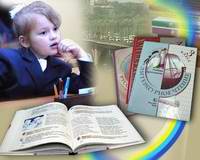 УМК «Начальная школа 21 века» включает в себя учебники по следующим учебным предметам:   
- Обучение грамоте и чтению. 
Букварь. Авторы:  Журова Л.Е., Евдокимова О.А.  
- Русский язык. Авторы:  Иванов С.В., Евдокимова О.А., Кузнецова М.И. 
- Литературное чтение. Автор Ефросинина Л.А. 
- Математика. Авторы:  Рудницкая В.Н. и др.  
- Окружающий мир. Авторы: Виноградова Н.Ф. и др.
- Технология. Автор Лутцева Е.А.
- Музыка. Авторы: Усачева В.О., Школяр Л.В.
- Изобразительное искусство. Авторы: Савенкова Л.Г., Ермолинская Е.А.  Все учебники  включены в Федеральные перечни учебников, рекомендованных (допущенных) Министерством образования и науки Российской Федерации, на 2010-2011 учебный год.В УМК реализован основной принцип обучения: начальная школа должна быть природосообразной, то есть соответствовать потребностям детей этого возраста (в познании, общении, разнообразной продуктивной деятельности), учитывать типологические и индивидуальные особенности их познавательной деятельности и уровень социализации. 
С этой точки зрения особенно важен адаптационный период в первом классе, организация которого должна помочь каждому первокласснику с учетом его готовности к школьному обучению безболезненно перейти от дошкольного детства к школьному этапу жизни. Поэтому авторы особое внимание уделили созданию новых интегрированных курсов, изучаемых в первое полугодие 1 класса ("Грамота", "Окружающий мир"), которые наряду с образовательными функциями обеспечивали бы реализацию функции "мягкой" адаптации детей к новой деятельности. 
Интеграция, позволяющая учесть целостность восприятия ребенком этого возраста окружающего мира, постепенно заменяется дифференцированными курсами, (они начинаются во втором полугодии первого года обучения). Функция целостного восприятия окружающей действительности остается приоритетным направлением построения в последующих классах "Окружающего мира".Следующая особенность проекта "Начальная школа ХХI века" состоит в том, по УМК позволяет успешно решать одну из приоритетных задач начального образования - формировать основные компоненты учебной деятельности. 
Идея построения обучения младших школьников на основе учебной деятельности принадлежит теоретикам развивающего обучения. Вместе с тем, авторы "Начальной школы ХХI века" поставили своей задачей разработать методику такого типа обучения для массовых школ России, независимо от местонахождения, условий работы, подготовленности учителя и т.п. Исходя из этого, в методике обучения особое внимание уделяется, во-первых, целенаправленному использованию моделирующей деятельности., во-вторых, авторами создана система игр с правилами, которые развивают необходимые для учения качества. И, в третьих, в содержании и структуре средств обучения отражены новые подходы к развитию контролирующей и оценочной деятельности учащихся (рубрика "Проверь себя", задания "Сравни свой ответ с текстом", "Найди ошибки" и др.).Обновление начальной школы означает переход с приоритета репродуктивной и инструктивной деятельности на приоритет поисково-исследовательской. В УМК это достигается методикой, при которой школьник осваивает принципиально другую роль - не просто "зритель", "слушатель", "репродуктор" ("смотрю, слушаю, запоминаю, повторяю"), а "исследователь". Роль исследователя заключается, прежде всего, в том, что школьник является равноправным участником процесса обучения, его субъектом. Он весьма заинтересован в поиске истины, открытии для себя нового знания: ученик может выдвинуть свою гипотезу (рубрика учебника "Выскажи предположение"), выбрать и обосновать свой путь решения учебной задачи, вступить в дискуссию (задания "Выскажи свое мнение"). В этом случае меняется место и роль образца (правила, способа, вывода и пр.). Он не предъявляется учителем в начале познавательной деятельности как не подлежащий обсуждению, изменению и тем более оценке, а рождается в процессе коллективной работы и часто завершает ее, что дает возможность каждому ученику "открыть" для себя и сознательно принять научное знание.Авторы УМК поставили перед собой еще одну задачу: усилить внимание к творческой деятельности учащихся, которая включает инициативу и самостоятельность каждого обучающегося. Это достигается применением в методике обучения "скрытых" образцов, преобладанием заданий проблемного характера (по сравнению с репродуктивными), наличием системы специальных творческих заданий, усложняющихся от класса к классу. Развитие творчества авторы тесно связывают с совершенствованием такого психического процесса как воображение, поэтому в УМК впервые для начальной школы разработана система использования ролевой игры в обучении, которая дает возможность развивать различные грани ролевого поведения, а значит воображение и творчество ученика. Так, ролевая игра введена обязательным структурным элементом урока по "Окружающему миру" особенно в 1 и 2 классах. Развитию творчества способствует и рубрика, введенная во все учебники, - "Путешествие в прошлое"УМК "Начальной школы ХХI века" реализует в образовательном процессе право ребенка на свою индивидуальность. Все средства обучения содержат материал, который позволяет учителю учесть индивидуальный темп и успешность обучения каждого ребенка, а также уровень его общего развития. Во всех учебниках предусмотрено дополнительное учебное содержание, что позволяет создать достаточно высокий эрудиционный, культурологический фон обучения, обеспечив, с одной стороны, снятие обязательности усвоения всех предъявленных знаний (ребенок может, но не должен это усвоить), а с другой стороны, дав возможность каждому работать в соответствии со своими возможностями (рубрики учебников "Для тех, кто хорошо читает", "Путешествие в прошлое", "Этот удивительный мир" и др.). 
Это определило авторскую позицию в создании новых подходов к дифференциации обучения: целенаправленная педагогическая помощь и поддержка осуществляется в условиях разноуровневого класса. 
Разработанные по основным предметам учебного плана коррекционно-развивающие рабочие тетради позволяют учителю отойти от традиционно принятой ориентировки на "среднего" ученика и проводить целенаправленную работу в зависимости от успешности обучения каждого школьника. В УМК представлена система работы учителя начальной школы по устранению причин трудностей, возникающих у младшего школьника в процессе изучения различных предметов. Для этого представлены как контрольные работы, так и система диагностики учащихся каждого класса, позволяющая учителю прослеживать не только успешность усвоения знаний, но и динамику развития ребенка.Особое внимание авторы УМК уделяют созданию эмоционально-положительной атмосферы обучения младших школьников, развитию учебной инициативы и самостоятельности. Методика обучения построена таким образом, что предоставляет каждому ребенку право на ошибку, на самооценку своего труда, самостоятельный анализ как процесса, так и результатов обучения (Рубрика "Проверь себя", рекомендации учителю по формированию контролирующей деятельности школьников). 
Каждый предмет УМК вносит свой вклад в реализацию изложенных положений.УМК "Начальная школа XXI века" стал победителем "Конкурса по созданию учебников нового поколения для средней школы", проводимого Национальным Фондом подготовки кадров и Министерством образования РФ. Выражением общественного признания УМК стали отраслевые и правительственные награды комплекта. В 2001 г. комплект стал победителем в номинации "Учебник XXI века" и обладателем книжного "Оскара" на XIV Московской международной книжной ярмарке. В 2002 г. комплект удостоен Премии Президента РФ в области образования.Программа "Классическая начальная школа" «Классическая начальная школа» - это учебно-методический комплект для 4-летней начальной школы.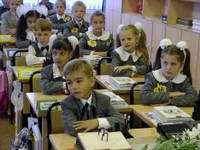  УМК «Классическая начальная школа» состоит из нескольких курсов:
- «Литературное чтение. Чтение и литература». Автор  Джежелей О.В.
- «Русский язык». Автор  Рамзаева Т.Г.
- «Математика». Автор  Александрова Э.И.
- «Окружающий мир. Мир и человек». Авторы: Вахрушев А.А. и др.
- «Окружающий мир. Введение в историю». Авторы:  Саплина Е.В., Саплин А.И. (3-4 класс)
- «Изобразительное искусство». Авторы:  Кузин В.С., Кубышкина Э.И.
- «Технология. Своими руками». Автор Малышева Н.А. 
- «Музыка». Авторы:  Алеев В.В., Кичак Т.Н.Все учебники включены в Федеральные перечни учебников, рекомендованных (допущенных) Министерством образования и науки Российской Федерации, на  2010-2011 учебный год. 

В основе УМК «Классическая начальная школа» - целостная система обучения младших школьников, построенная на единых психолого-педагогических основах. 
Почему предлагаемая модель обучения младших школьников является классической? Потому что в ее основе - классические принципы дидактики, важнейшие теоретические положения, выработанные и проверенные многолетней практикой. Авторами комплекта «Классическая начальная школа» являются известные методисты и ученые, оказывающие серьезное влияние на становление современного начального образования. Опираясь на надежный фундамент отечественной теории обучения, они строят свой комплект с учетом современных тенденций развития образования: при подготовке всех входящих в комплект учебников и вспомогательных материалов к ним использованы все лучшие наработки, накопленные отечественной методической наукой.По сути, речь идет о современных курсах, опирающихся на педагогику сотрудничества. Совместная развивающая деятельность взрослых и детей, их взаимопонимание, достижение результатов, анализ проделанного вместе и является составной частью педагогической системы, которую реализует комплект «Классическая начальная школа». Такая технология обучения нацелена, прежде всего, на то, чтобы помочь младшему школьнику наиболее полно реализовать себя, раскрыть свою индивидуальность; воспитать и укрепить в нем те качества личности, которые необходимы в общении, в ходе выполнения совместных дел; суметь сохранить эмоциональность и душевную открытость каждого учащегося.Факторы, определяющие эффективность предлагаемых подходов к обучению:
• особенности содержания и логики построения курсов, которые способствуют интенсивному развитию мыслительных операций;
• ориентация на активные методы обучения, используя которые ученик получает знания не в готовом виде, а либо в ходе совместной деятельности с другими детьми и учителем, либо самостоятельно;
• использование в качестве главной движущей силы учения радости творчества, ощущения своего роста, совершенствования, и уверенности в себе.Под основной задачей обучения младших школьников авторы комплекта понимают формирование теоретических понятий (речеязыковых, математических, естествоведческих и других), которые составляют основу успешного обучения. Но формировать теоретические понятия на «пустом месте» нельзя, так как «пустая голова не мыслит» (П.П. Блонский). Очевидно, что в ходе работы у учащихся будет накапливаться и чувственный опыт, создающий надежную базу для перехода от наглядно-образного к понятийно-логическому мышлению.В младших классах наряду со знаниями важная роль отводится умениям и навыкам. В процессе обучения они становятся средством развития личности. Именно овладение такими навыками как чтение, письмо, счет становится фундаментом для дальнейшего успешного обучения и является одной из базисных задач данного комплекта. Главный результат обучения авторы видят в формировании способности ученика пользоваться этими знаниями в разных ситуациях.Поэтому комплект «Классическая начальная школа» дает возможность учителю систематически стимулировать ребенка к самостоятельной деятельности. 
В учебно-методический комплект входят учебники, рабочие тетради и методические пособия для учителя.Все учебники комплекта полностью отвечают федеральному компоненту государственного стандарта общего образования и Базисному учебному плану.
Содержание каждого - это единство серьезной науки, методов познания, популярности и увлекательности, т.е. того, что так необходимо маленьким ученикам. Именно такой подход вместе с методическим аппаратом помогает ребятам легче понять тему, изучаемый предмет, узнать что-то самостоятельно, а учителю дает возможность заинтересовать их, показать необходимость постоянной работы и тренировок, сделать каждый урок ярким и эффективным, превратив учебу в радость. 
Иллюстрации, содержащиеся в учебниках, разнообразны, многоплановы и многофункциональны. Красочные, реалистичные, легко узнаваемые рисунки помогут учителю грамотно организовать мотивационный компонент урока и развить познавательные интересы младших школьников. Системный подбор упражнений, формулировки инструкций позволяют реально активизировать мыслительную деятельность учащихся, помогают им овладевать такими действиями, как анализ, синтез, классификация, обобщение, сравнение и абстрагирование. Авторы делают акцент на систему заданий проблемно-поискового характера, причем, с одной стороны, эти задания объективно доступны младшим школьникам, а с другой стороны, запрограммированная в них познавательная трудность вызывает у детей дополнительный интерес. Тщательно продуманный методический аппарат учебников (выделение обязательного материала, наличие справочников и заданий для организации контроля за выполнением требований к уровню подготовки учеников) предусматривает уровневую дифференциацию обучения, что является необходимым условием грамотной организации личностно-ориентированного обучения. 
Рабочие тетради составлены в четком соответствии с темами учебников. Они помогут учащимся более полно и глубоко усвоить изучаемое, так как содержат материал, способствующий лучшему пониманию явлений и процессов окружающей действительности. Кроме того, использование на уроках и дома тетрадей на печатной основе позволит учителям регулировать нагрузки, избавляя учеников от несущественных (с точки достижения планируемых результатов обучения) записей. Содержание рабочих тетрадей удачно структурировано, введены необходимые условные обозначения, детально продуман аппарат ориентировки. Тетради содержат разнообразные задания, позволяющие педагогам грамотно дифференцировать и индивидуализировать учебный процесс. В них широко представлены задания творческого характера, дающие возможность проявить и развить гибкость, критичность и вариативность мышления, а всевозможные игры, кроссворды, шарады сделают как домашние, так и школьные занятия более яркими и эмоциональными. 
В пособия для учителей включены программы конкретного класса и методические рекомендации по преподаванию курса. В них подробно раскрыты общие концептуальные положения, лежащие в основе построения каждого учебного предмета, и основные методические подходы к изучению программного материала. Учителям дается не только общее представление о содержании изучаемых тем, но и предлагаются оригинальные методические подходы, формы и приемы обучения. В ряде случаев даны краткие сведения теоретического характера, дополнительный разъясняющий и информационный материал, знание которого позволит педагогам почувствовать себя увереннее в ходе организации работы по формированию сложных понятий.Программа "Перспективная начальная школа" «Перспективная начальная школа» -  это учебно-методический комплект 4-летней для начальной школы (руководитель - профессор Р.Г. Чуракова).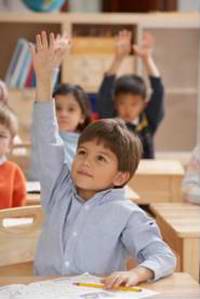 УМК  «Перспективная начальная школа»  включает комплекты по следующим учебным предметам:   
- Обучение грамоте и чтению.
Азбука.  Авторы: Агаркова Н.Г., Агарков Ю.А.
- Русский язык. 1-2 класс - авторы: Чуракова Н.А. и др.; 3-4 класс- авторы: Каленчук М.Л. и др.
- Литературное чтение.  Автор Чуракова Н.А.
- Математика.  Автор Чекин А.Л.
- Окружающий мир.  Авторы:  Федотова О.Н., Трафимова Г.В., Трафимов С.А.
- Технология.   Авторы:  Рагозина Т.М., Гринева А.А., Мылова И.Б.
- Информатика. 2-4 класс.  Авторы:  Бененсон Е.П., Паутова А.Г.Все учебники (кроме информатики) включены в Федеральный перечень учебников, рекомендованных Министерством образования и науки Российской Федерации, на 2010-2011 учебный год.Таким образом, комплект   «Перспективная начальная школа»  полностью обеспечивает учебный процесс в начальной школе учебно-методическими пособиями по всем предметам, включённым в Федеральный базисный учебный план.Проект «Перспективная начальная школа» – результат многолетней работы коллектива сотрудников РАН, АПК и ППРО, МГПУ, а также ряда сотрудников РАО, разделяющих концептуальные основы «Перспективной начальной школы».     
Предпосылками для  создания стали: основные положения Л.В. Выготского, научные идеи развивающего обучения Л.В. Занкова и Д.Б. Эльконина-В.В. Давыдова, «Концепция модернизации российского образования на период до 2010 года», «Концепция содержания непрерывного образования (дошкольное и начальное звено)», «Федеральный компонент государственного стандарта общего образования. Начальное общее образование» (МО РФ, 2004).Типические свойства УМК «Перспективная начальная школа»:
- Комплектность предусматривает  единство установки формирования таких общих учебных умений, как умение работать с учебником и с несколькими источниками информации (учебником, справочниками, простейшим оборудованием), умение делового общения (работа в парах, малым и большим коллективом). Кроме того, это обмен информацией между учебниками. Демонстрация не менее двух точек зрения при объяснении нового материала. Выход за пределы учебника в зону словарей. Наличие внешней интриги, героями которой часто являются брат и сестра (Миша и Маша). 
- Инструментальность – это предметно-методические механизмы, способствующие практическому применению получаемых знаний. Это не только включение словарей разного назначения во все учебники, но и создание условий необходимости их применения при решении конкретных учебных задач или в качестве дополнительного источника информации. Это постоянная организация специальной работы по поиску информации внутри учебника, комплекта в целом и за его пределами. 
- Интерактивность –  Internet-адреса в учебниках комплекта рассчитаны на перспективное развитие условий использования компьютера во всех школах. Однако, поскольку для многих школ использование Internet-адресов является перспективой, УМК выстраивает систему интерактивного общения со школьниками посредством систематического обмена письмами между героями учебников и школьниками. 
- Интеграция – это стремление к созданию синтетических, интегрированных курсов, дающих школьникам представление о целостной картине мира.  Разработан интегрированный курс «Окружающий мир», в котором органично сосуществуют  представления и понятия из таких образовательных областей, как естествознание, обществоведение, география, астрономия, ОБЖ. Этому же требованию подчиняется современный курс литературного чтения, где интегрируются такие образовательные области, как язык, литература и искусство.Программа "Планета знаний" «Планета знаний» - это учебно-методический комплект для 4-летней начальной школы.
Авторский коллектив, создавший его, с полным основанием можно назвать учительским.  Ценнейший опыт научной и практической деятельности авторского коллектива воплощен в УМК «Планета знаний».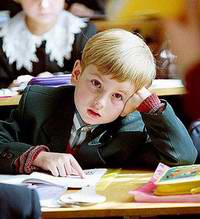 УМК «Планета знаний» состоит из учебников, рабочих тетрадей, дидактических и методических пособий по всем основным предметам для всех классов начальной школы: 
- Обучение грамоте и чтению.
Букварь.  Автор  Андрианова Т.М.
- Русский язык. 1 класс - авторы:  Андрианова Т.М. и Илюхина В.А.; 2-4 класс - автор Желтовская Л.Я.
- Литературное чтение.  Автор Кац Э.Э.
- Математика.  Авторы:  Башмаков М.И., Нефедова М.Г.
- Окружающий мир.  1-2 класс - авторы: Потапов И.В., Ивченкова Г.Г.; 3-4 класс - авторы:  Потапов И.В., Ивченкова Г.Г., Саплина Е.В., Саплин А.И. 
- Английский язык. Авторы: Горячева Н.Ю., Ларькина С.В., Насоновская Е.В. 
- Музыка.   Автор Бакланова Т.И.
- Изобразительное искусство (1-2 класс). Автор Сокольникова Н.М.Все учебники включены в Федеральный перечень учебников, рекомендованных (допущенных) Министерством образования и науки Российской Федерации, на 2010-2011 учебный год.Предметное содержание и структура представляемого УМК «Планета знаний» соответствуют требованиям нового Государственного стандарта начального общего образования, базируются на Концепции содержания непрерывного образования (дошкольное и начальное звено), современных педагогических технологиях, общей концепции самого учебно-методического комплекта.Органической частью концепции УМК «Планета знаний» являются предметные авторские концепции, в которых учтены современные научные достижения в предметной области знаний и результат многолетней педагогической практики.Основная особенность этого комплекта заключается в его целостности – в единстве структуры учебников, в единстве форм учебного процесса, в единстве используемых учебных схем, в единстве сквозных линий типовых заданий, в единстве подходов к организации учебной и внеучебной деятельности.Содержание каждого учебника делится на три–пять крупных разделов. Каждый раздел начинается со специального разворота – маршрута, где изобразительными средствами представлены содержание, логика и этапы изучения материала, что позволяет учащимся представить последовательность изложения учебных тем и сформировать понимание плана их изучения. Каждый урок делится на инвариантную и вариативную части. Каждый раздел учебника завершается проверочной работой, тренинговыми заданиями и проектной деятельностью. 
Такая структура учебников и рабочих тетрадей обеспечивает возможность организации дифференцированного подхода к обучению. Авторский коллектив исходил из того, что дифференцированный подход к обучению –  это прежде всего учет индивидуального темпа развития ребенка и построение его личной траектории движения в образовательном пространстве.Предметное содержание, методы и организация всего учебного процесса ориентированы на ребенка как субъекта новой для него учебной деятельности. Они предоставляют ребенку условия для   развития и формирования учебных умений, которые подготовят его к дальнейшему образованию и самообразованию.Содержание учебных предметов УМК ориентировано на стимулирование и поддержку эмоционального, духовно-нравственного и интеллектуального развития и саморазвития ребенка; на создание условий для проявления самостоятельности, инициативности, творческих способностей ребенка в различных видах деятельности. При этом сохраняется значимость усвоения детьми знаний и овладения умениями и навыками как средствами развития, но они не рассматриваются как самоцель начального образования.В предметах УМК усилена гуманитарная направленность и ее влияние на эмоциональное и социально-личностное развитие ребенка.В УМК представлено содержание, которое помогает ребенку удерживать и воссоздавать целостность картины мира, обеспечивает осознание им разнообразных связей между объектами и явлениями и, в то же время, формирует умение увидеть с разных сторон один и тот же предмет.В УМК созданы условия для наиболее полного (с учетом возраста) ознакомления с достижениями и развитием культуры современного общества и формирования разнообразных познавательных интересов.Все структурные составляющие комплекта «Планета знаний» позволяют прежде всего формировать у учащихся такие общеучебные умения и навыки, как: умение решать творческие задачи на уровне комбинаций и импровизаций; работать с учебными, художественными и научно-популярными текстами; овладевать первоначальными умениями поиска необходимой информации; самостоятельно устанавливать последовательность действий для решения учебной задачи; определять способы контроля и оценки деятельности; определять причины возникающих трудностей и пути их устранения; умение договариваться, распределять работу, оценивать общий результат деятельности и свой вклад в него.Система Л.В.Занкова Дидактическая система развивающего обучения Л.В. Занкова (академик, доктор педагогических наук, профессор, годы жизни 1901-1977гг.) введена как вариативная государственная система начального образования с 1995-1996 учебного года (наравне с традиционной системой  и системой развивающего обучения Д.Б. Эльконина-В.В. Давыдова). C 2003 года научный руководитель Федерального научно-методического центра им. Л.В. Занкова - Н.В. Нечаева, кандидат педагогических наук, профессор ФНМЦ. 

УМК системы Л.В. Занкова включает в себя учебники по всем основным предметам:
- Обучение грамоте и чтению. 
Азбука. Авторы: Нечаева Н.В., Белорусец К.С. 
- Русский язык. Автор Нечаева Н.В.  
- Литературное чтение (2 линии).
Автор Свиридова В.Ю. 
Автор Лазарева В.А.
- Математика (2 линии).
Авторы:  Аргинская И.И., Бененсон Е.П., Итина Л.С.(1 класс) и Аргинская И.И., Ивановская Е.И., Кормишина С.Н. (2-4 класс).
Автор Ванцян А.Г. (1 класс). 
- Окружающий мир. Авторы:  Дмитриева Н.Я., Казаков А.Н. 
- Технология. Авторы: Цирулик Н.А., Проснякова Т.Н.
- Музыка. Автор Ригина Г.С.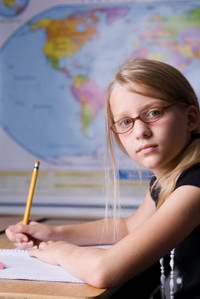 Учебно-методический комплект для начального и среднего звена разработан в соответствии с основными направлениями модернизации российского образования, с Федеральным компонентом государственного образовательного стандарта начального и общего образования и с новым Базисным учебным планом. Учебники прошли государственную экспертизу в Федеральном совете по учебникам и включены в Федеральные перечни учебников, рекомендованных  (допущенных)  Министерством образования и науки РФ для использования в учебном процессе общеобразовательных учреждений. Учебники соответствуют действующим санитарным нормам.

Начальное обучение в соответствии со взглядами Л.В. Занкова главной задачей ставит общее развитие учащихся, которое понимается как развитие ума, воли, чувств школьников и как надежная основа усвоения ими знаний, умений и навыков.Для системы Занкова характерно более богатое содержание образования, обеспечивающее многообразие видов деятельности учащихся.В системе Л.В. Занкова реализуется одно из основных положений: в начальном образовании нет главных и неглавных предметов, каждый предмет значим для общего развития ребенка, под которым подразумевается развитие его познавательных, эмоционально-волевых, нравственных и эстетических возможностей.Цель начального образования по Занкову – дать учащимся общую картину мира. Общую, а не кусочки, детали, не отдельные школьные предметы. Нельзя дробить то, что еще не создали. То что в системе Л.В. Занкова нет главных и второстепенных предметов, тоже очень важно с точки зрения повышения статуса естествознания, ИЗО, физкультуры, труда, то есть предметов, дающих возможность развития именно чувственной базы.Используя возможности содержания предметов, природную любознательность маленького школьника, его опыт и стремление к общению с умным взрослым и сверстниками, необходимо раскрыть перед ним широкую картину мира, создавая такие условия учебной деятельности, которые ведут его к сотрудничеству с соучениками и к сотворчеству с учителем.Важной особенностью системы Л.В. Занкова является то, что процесс обучения мыслится как развитие личности ребенка, то есть обучение должно быть ориентировано не столько на весь класс как единое целое, сколько на каждого конкретного ученика. Другими словами, обучение должно быть личностно ориентированным. При этом ставится цель не "подтянуть" слабых учеников до уровня сильных, а раскрыть индивидуальность и оптимально развить каждого школьника, независимо от того, считается ли он в классе "сильным" или "слабым".

Дидактические принципы системы Л.В. Занкова: обучение на высоком уровне трудности с соблюдением меры трудности; ведущая роль теоретических знаний; осознание процесса учения; быстрый темп прохождения учебного материала; целенаправленная и систематическая работа над общим развитием всех учащихся, в том числе и слабых.    

1.Принцип обучения на высоком уровне трудности с соблюдением меры трудности. Это поисковая деятельность, в которой ребенок должен анализировать, сравнивать и сопоставлять, обобщать. При этом он действует в соответствии с особенностями развития своего мозга. Обучение на высоком уровне трудности предполагает задания, «нащупывающие» верхний предел возможностей учащихся. Это не означает, что не соблюдается мера трудности, она обеспечивается путем снижения степени трудности заданий, если это необходимо.
Дети не сразу формируют ясные, четкие, грамматически оформленные знания. Это заложено в систему обучения. Тогда совершенно понятно, что должен существовать категорический запрет на использование отметок. Какая отметка может быть выставлена за неясные знания? Они и должны быть на определенных этапах неясными, но уже включенными в общее чувственное поле мирознания.
Построение знания начинается с правополушарного неясного знания, потом оно передается в левое полушарие, человек рефлексирует над ним, пытается классифицировать, выявить закономерности, дать словесное обоснование. И когда знание наконец стало ясным, встроилось в общую систему мирознания, оно оказывается вновь в правом полушарии и теперь уже не нуждается в инструментарии, подпорках из правил и формулировок – оно вросло в целостную систему знаний данной конкретной личности.
Беда многих современных систем обучения в том, что они пытаются заставить первоклассника классифицировать неосмысленный материал. Слова отчуждаются от образа. Дети, не имея чувственной основы, пытаются просто механически запомнить. Девочкам это немного легче, чем мальчикам, левополушарным легче, чем правополушарным. Но, эксплуатируя механическое запоминание неосмысленного материала, мы закрываем детям возможность развивать как целостное мышление, так и логическое, заменяя его набором алгоритмов и правил. 

2. Принцип ведущей роли теоретических знаний. Этот принцип совсем не обозначает того, что ученики должны заниматься изучением теории, запоминать научные термины, формулировки законов и т.д. Это было бы нагрузкой на память и увеличило бы трудность обучения. Этот принцип предполагает, что ученики в процессе упражнений ведут наблюдения над материалом, при этом учитель направляет их внимание и ведет к раскрытию существенных связей и зависимостей в самом материале. Ученики подводятся к уяснению определенных закономерностей, делают выводы. Как показывают исследования, работа со школьниками над освоением закономерностей продвигает их в развитии.

3. Принцип быстрого темпа прохождения учебного материала. Изучение материала быстрым темпом противостоит топтанию на месте, однотипности упражнений при изучении одной темы. Более быстрое продвижение в познании не противоречит, а отвечает потребности детей: их больше интересует узнавать новое, чем долго повторять уже знакомый материал. Быстрое продвижение вперед в системе Занкова идет одновременно с возвращением к пройденному и сопровождается открытием новых граней. Быстрый темп прохождения программы не означает торопливости в изучении материала и спешки на уроках.

4. Принцип осознания процесса учения самими школьниками обращен как бы внутрь – на осознание самим учеником протекания у него процесса познания: что он до этого знал, а что нового еще ему открылось в изучаемом предмете, рассказе, явлении. Такое осознание определяет наиболее правильные взаимоотношения человека с окружающим миром, а впоследствии развивает самокритичность как черту личности. Принцип осознания школьниками самого процесса обучения направлен на то, чтобы дети задумывались, зачем нужны знания. 

5. Принцип целенаправленной и систематической работы учителя над общим развитием всех учащихся, в том числе и слабых.  Этот принцип подтверждает высокую гуманную направленность дидактической системы Л.В. Занкова. Все дети, если у них нет каких-либо патологических нарушений, могут продвигаться в своем развитии. Сам же процесс развития идее то замедленно, то скачкообразно. Л.В. Занков считал, что слабые и сильные ученики должны учиться вместе, где каждый ученик вносит в общую жизнь свою лепту. Любое обособление он считал вредным, так как дети лишаются возможности оценить себя на другом фоне, что мешает продвижению учащихся в их развитии.

Итак, принципы образовательной системы Л.В. Занкова согласуются с возрастными особенностями младшего школьника, позволяют раскрыть индивидуальные возможности каждого. 

Назовем важные особенности учебно-методического комплекта, в основе которого  современное знание о возрастных и  индивидуальных особенностях младшего школьника. Комплект обеспечивает:
- понимание взаимосвязей и взаимозависимостей изучаемых объектов, явлений благодаря интегрированному характеру содержания, что выражается в сочетании материала разного уровня обобщения (надпредметного, меж- и внутрипредметного), а также в сочетании его теоретической и практической направленности, интеллектуальной и эмоциональной насыщенности;
- владение понятиями, необходимыми для дальнейшего образования;
- актуальность, практическую значимость учебного материала для обучающегося;
- условия для решения воспитательных задач, социально-личностного, интеллектуального, эстетического развития ребенка,  для формирования учебных и универсальных (общеучебных) умений;  
- активные формы познания в ходе решения проблемных, творческих заданий: наблюдение, опыты, дискуссия, учебный диалог (обсуждение разных мнений, гипотез) и др.;
-  проведение исследовательских и проектных работ, развитие информационной культуры;
- индивидуализацию обучения, которая тесно связана с формированием мотивов деятельности,  распространяясь на детей разных типов по характеру познавательной деятельности, эмоционально-коммуникативным особенностям, по гендерным признакам. Индивидуализация реализуется, в том числе  посредством трех уровней содержания: базовому, расширенному и углубленному. В процессе обучения используется широкий спектр форм обучения: классных и внеклассных; фронтальных, групповых, индивидуальных в соответствии с особенностями учебного предмета, особенностями класса и индивидуальными предпочтениями учеников.Для изучения результативности освоения учебных программ и разработанных на их основе УМК учителю предлагаются материалы по  качественному учету успешности обучения школьников, в том числе и интегрированные проверочные работы, что соответствует позиции Министерства образования и науки РФ. Отметками оцениваются только результаты выполнения письменных работ со второго полугодия 2 класса. Поурочный балл не выставляется.Изначальная нацеленность учебных программ и УМК на развитие каждого ученика создает условия для его реализации во всех видах учебных заведений (общеобразовательных, гимназиях, лицеях).Система Д.Б.Эльконина-В.В.Давыдова Система  развивающего обучения Д.Б.Эльконина-В.В.Давыдова существует более 40 лет, проверена временем, завоевала всеобщее признание. С 1995-1996 учебного года система начального образования Д.Б. Эльконина-В.В. Давыдова признана государственной системой начального обучения (наравне с традиционной системой  и системой развивающего обучения Л.В.Занкова).

УМК системы Д.Б.Эльконина-В.В.Давыдова включает в себя учебники по всем основным предметам:
- Обучение грамоте и чтению (2 линии).
Букварь. Авторы: Репкин В.В,Восторгова Е.В.,Левин В.А.
Букварь. Авторы: Эльконин Д.Б., Цукерман Г.А., Бугрименко Е.А.
- Русский язык (2 линии).
Авторы: Репкин В.В., Восторгова Е.В., Некрасова Т.В.    
Авторы: Ломакович С.В., Тимченко Л.И. 
- Литературное чтение (2 линии).
Авторы: Кудина Г.Н., Новлянская З.Н.     
Автор Матвеева Е.И. 
- Математика (2 линии).
Авторы:  Давыдов В.В., Горбов С.Ф., Микулина Г.Г., О.В. Савельева.
Автор Александрова Э.И.  
- Окружающий мир. Авторы:  Чудинова Е.В., Букварева Е.Н.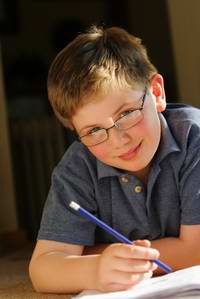 Все учебники ( кроме окружающего мира ) включены в Федеральный перечень учебников, рекомендованных Министерством образования и науки Российской Федерации, на 2010-2011 учебный год. Комплект учебников по начальной школе является победителем Конкурса учебников нового поколения, проводимого Министерством образования и науки РФ и Мировым банком. В настоящее время выпущены учебно-методические комплекты для средней школы (5-6 класс) по русскому языку, литературе и математике.

Фундамент системы составляет концепция развивающего обучения, в которой ребенок рассматривается не как обучаемый индивид, не как объект обучающих воздействий, а как самоизменяющийся субъект учения, как учащийся. В основу этой системы развивающего обучения легли результаты исследований психологических особенностей детей младшего школьного и подросткового возраста, проведенных выдающимся российским ученым Л.С. Выготским и его последователями.В программах для начальных классов комплекта Д.Б.Эльконина – В.В.Давыдова представлена система лингвистических и математических понятий, усвоение которых позволяет ученикам самостоятельно и осознанно находить способы решения широкого круга практических и познавательных задач.Содержание учебных предметов, прежде всего, должно способствовать формированию у младших школьников основ теоретического мышления. Последнее складывается в процессе выполнения учащимися учебной деятельности. Поэтому содержание учебных предметов в системе Д.Б. Эльконина – В.В. Давыдова разработано в соответствии с особенностями и структурой учебной деятельности школьников.Особенностью урока в этой психолого-педагогической системе является включение в него разнообразных групповых дискуссионных форм работы, в ходе которых дети открывают для себя основное содержание учебных предметов. Знания не даются детям в виде готовых правил, аксиом, схем, а вырабатываются ими в ходе учебной дискуссии.Отметок детям в начальной школе не ставят, учитель совместно с учениками оценивает результаты обучения на качественном уровне, что создает атмосферу психологического комфорта. Домашние задания сведены к минимуму, усвоение и закрепление учебного материала происходит на уроках. Дети не переутомляются, их память не перегружается многочисленными, но малосущественными сведениями.

Главные особенности системы:
1. Изменение предметного содержания обучения. Обучение проводится в рамках обычных школьных программ, но на другом качественном уровне. В отличие от традиционной, эмпирической педагогической системы здесь в основу изучаемых дисциплин положена система научных понятий
2. Отказ от репродуктивного способа обучения и переход к деятельностной педагогике, в которой ключевой компетентностью является наличие у человека основ теоретического мышления
3. Главная задача – освоение учащимися обобщенных способов действия. Это позволяет научиться школьникам решать большой круг частных задач за более короткий отрезок учебного времени
4. Переход на коллективно-распределенный тип деятельности между учителем и учащимися, учителем и отдельным учеником, между учащимися. Организация совместной творческой деятельности детей по их самостоятельному усвоению знаний
5. Открытие в детях потенциальных интеллектуальных и личностных способностей.

В результате обучения по системе Эльконина - Давыдова дети в состоянии аргументировано отстаивать свою точку зрения, учитывать позицию другого, не принимают информацию на веру, а требуют доказательств и объяснений. У них формируется осознанный подход к изучению различных дисциплин.

Школа развивающего обучения Д.Б. Эльконина - В.В.Давыдова уже в младшем школьном возрасте: 
- формирует у ребенка новый тип мышления – теоретический, позволяющий исследовать и понять сложность мира, ориентироваться в нестандартных ситуациях, строить жизнь без подсказки;
- воспитывает интерес к познанию, к поиску новых источников информации;
- способствует проявлению таких личностных качеств, как способность к сотрудничеству в коллективной учебной деятельности и за ее пределами, самостоятельность в достижении цели, ответственность за результаты;
- развивает желание и умение учиться, которые обеспечивают развитие личности в подростковом и юношеском возрасте, решение задач профессионального и жизненного самоопределения.

Обучение в школе по системе развивающего обучения Эльконина – Давыдова доступно каждому ребенку. Оно развивает всех детей с различными исходными условиями их интеллекта и личности. На сегодняшний день система развивающего обучения Эльконина-Давыдова не имеет аналогов по эффективности обучения и выявлению творческих способностей детей.                                                                                 Добавила Веретюк Ольга Ивановна,
                                                                                 учитель начальных классов.